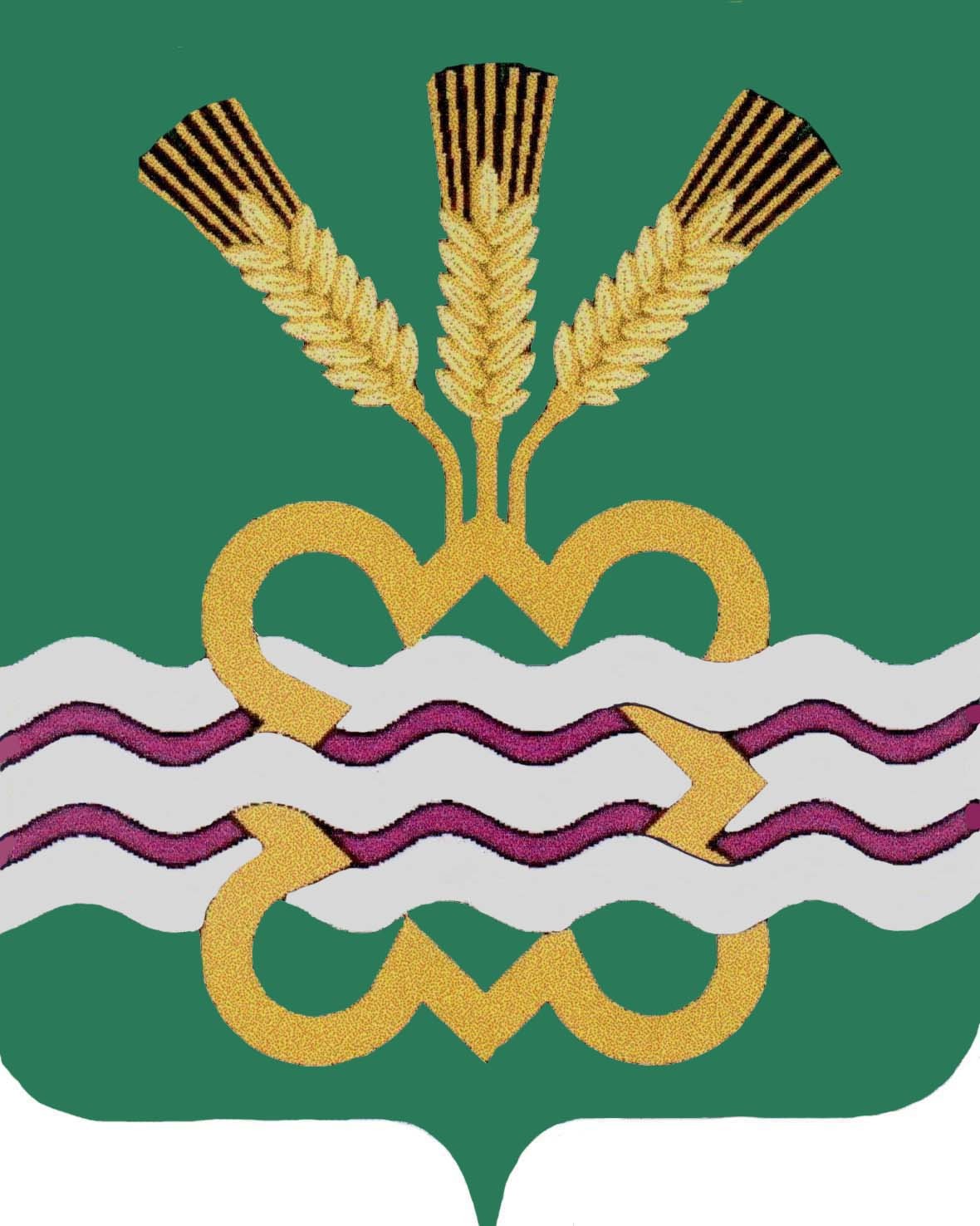 РОССИЙСКАЯ  ФЕДЕРАЦИЯСВЕРДЛОВСКАЯ  ОБЛАСТЬДУМА  КАМЕНСКОГО  ГОРОДСКОГО  ОКРУГА ПЯТЫЙ  СОЗЫВВнеочередное  заседание РЕШЕНИЕ № 22629 мая 2014 годаОб исполнении бюджета МО «Каменский городской округ» за 1 квартал  2014 года	В соответствии с Бюджетным кодексом Российской Федерации, Положением «О бюджетном процессе в муниципальном образовании «Каменский городской округ», утвержденным Решением Думы Каменского городского округа от . № 212, рассмотрев постановление Главы Каменского городского округа  от 13.05.2014г № 1211 «Об утверждении отчета об исполнении бюджета муниципального образования «Каменский городской округ» за I квартал 2014 года», руководствуясь статьей 23 Устава муниципального образования «Каменский городской округ», Дума Каменского городского округаР Е Ш И Л А:	1. Принять к сведению информацию об исполнении бюджета муниципального образования «Каменский городской округ» за I квартал 2014 года.	2. Администрации городского округа, Финансовому управлению Администрации городского округа:     1)  усилить контроль за мобилизацией собственных доходов, в том числе за собираемостью имущественных налогов, доходов от сдачи в аренду имущества и земельных участков, доходов от реализации объектов нежилого фонда, иного имущества, находящегося в собственности городского округа;2) активизировать индивидуальную работу с налогоплательщиками и арендаторами муниципального имущества, имеющими наибольшие суммы задолженности по налогам  и арендной плате;3)  усилить работу по реализации целевых программ.4) обеспечить целевое, эффективное и экономное использование бюджетных средств;        3. Опубликовать настоящее Решение в газете «Пламя».	4. Настоящее Решение вступает в силу со дня его подписания.	5. Контроль исполнения настоящего Решения возложить на постоянный Комитет Думы Каменского городского округа по экономической политике, бюджету и налогам (Г.Т. Лисицина).Глава Каменского городского округа                                                    С.А. БелоусовПредседатель Думы Каменского городского округа                             В.И. Чемезов